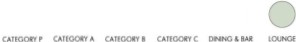 360°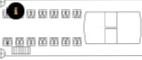 SUN OECXINFINITY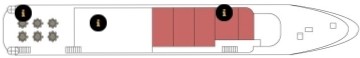 UPffR DECKRIVIERA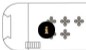 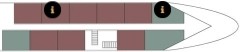 MAIN DECKOCEANS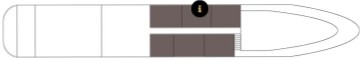 LOWER DECK